Trappen voor het KlimaatD 5 Zaterdag   22 oktober 2022  Sint-Joris-Weert -  Nivelles  - afstand : 51kmNa een goede nachtrust en ontbijt in de Hostel H. in Hasselt nemen we de trein van 8u37  naar Sint-Joris-Weert, met overstap in Leuven. Om 10u30 springen we aan het station van Sint-Joris-Weert op de fiets naar Terlaenen.Rond 11u15 komen we aan in Herberg ’t Klein Verzet, Bollestraat 1 Overijsse. Daar zal Hans Baeyens van www.druifkracht.be, een burger energiecoöperatie ons inwijden in het opwekken van lokale energie. In het café nemen we ook onze middagpauze en -lunch.12u50 vertrektijd! We verlaten Vlaanderen en komen in Waals Brabant. De Grands Parents pour le Climat staan paraat om ons verder te helpen en zelfs mee te fietsen.Om 14u10 aankomst in Court-Saint-Etienne  aan het  station, Place de  la Gare.  Een inwoner van het dorp leidt ons langs het parcours van de overstroming die in juli 2021 ook dit dorp hard trof.  Hij/zij vertelt ons over de schade, de gevolgen, de oplossingen.Daarna bekomen we bij een drankje in het stationsgebouw, dat nu gebruikt wordt door de burgercoöperatie Quatre Quarts.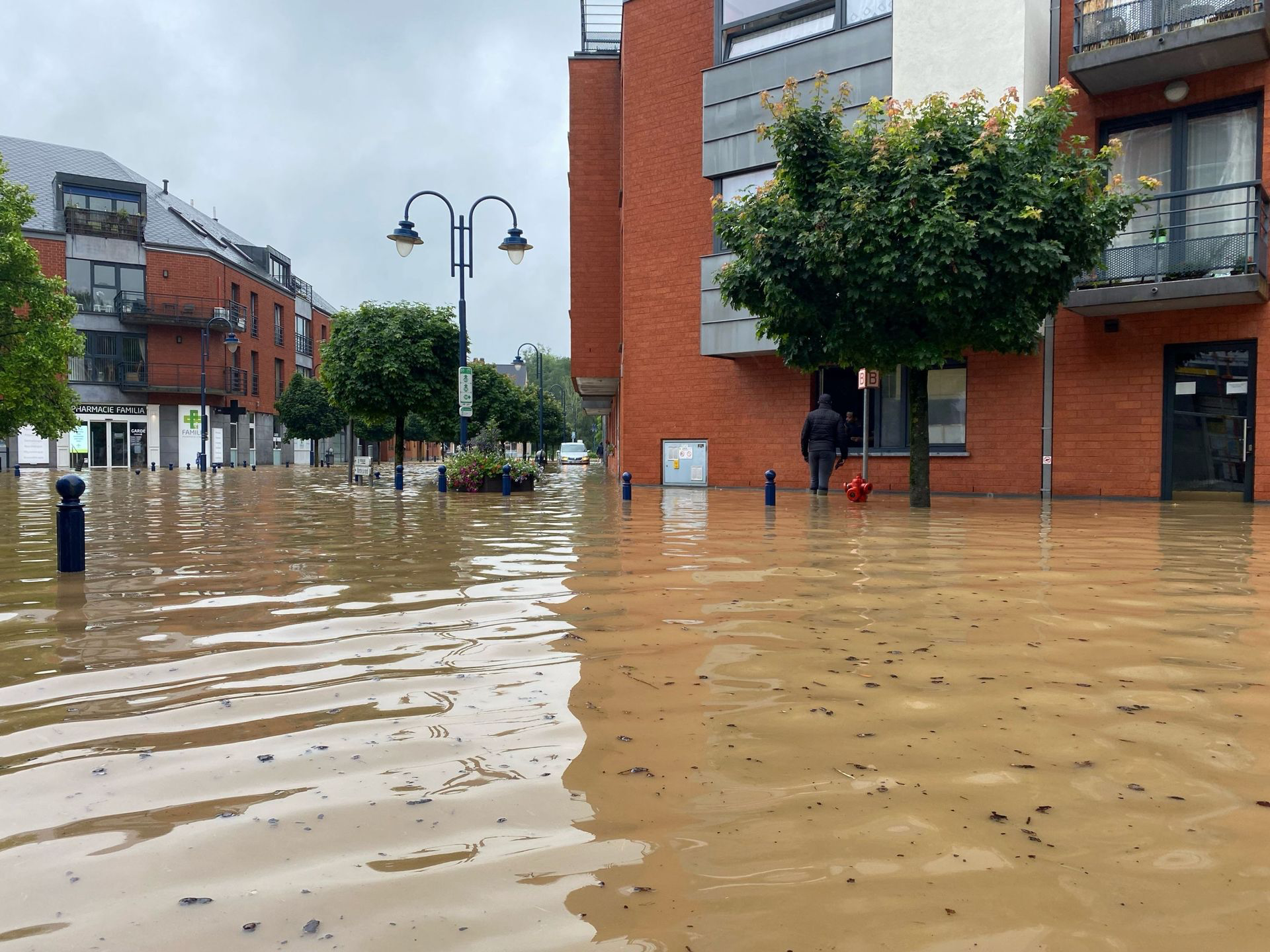 We verlaten Court-Saint-Etienne rond 14u10 en fietsen langs de Ravel  L141 naar Nijvel.Daar komen rond 16u45 aan waar de Grandsparents  pour le Climat  samen met ons een  korte Marche Critique ( Critical Mass – een protestfietstocht) organiseren. Daar krijgen we een hongertje van uiteraard. Dus om 18 u wordt de vaste fietsgroep in het sociaal restaurant ‘le Petit Chemin’ verwacht. Daar komt ook hoog gemeentelijk  en misschien ministerieel bezoek langs. Na het diner vertrekken we naar ons logement, gedeeltelijk op hotel, gedeeltelijk bij leden van GPC.Wie wil meefietsen voor een (halve)dag   vragen we wel om in te schrijven . Dat kan via https://www.gvhk.be/wp-contacts/TVHK_home.html Ons fietstempo schommelt rond 16 km/u maximum. Alle soorten fietsen welkom!Opgepast : u zorgt voor uw eigen bevoorrading onderweg en eventuele lunch!